Федеральное государственное бюджетное образовательное учреждение высшего образования «Донецкий государственный университет»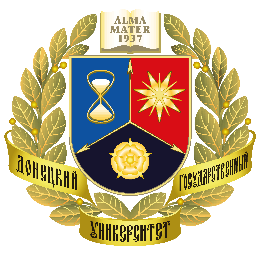 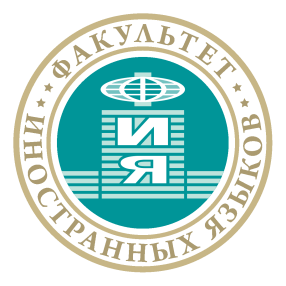 Факультет иностранных языковКафедра германской филологииИНФОРМАЦИОННОЕ ПИСЬМО - ПРИГЛАШЕНИЕВсероссийская студенческая олимпиада по иностранному языку (немецкому) для студентов специальных факультетов бакалавриата, специалитета и магистратуры, изучающих немецкий язык как основной иностранный язык, будет проведена в 2024 году на факультете иностранных языков ФГБОУ ВО «ДонГУ». К участию приглашаются победители и призеры университетских студенческих олимпиад по немецкому языку Российской Федерации 1.	Международная студенческая олимпиада проводится дистанционно 8-19 апреля 2024 года. От каждого образовательного учреждения высшего образования для участия приглашаются до 5 студентов, набравших наибольшее количество баллов на внутриуниверситетской олимпиаде. 2. Для дистанционного участия в Олимпиаде необходимы навыки работы с ПК и наличие следующего оборудования: Подключение к сети Интернет не менее 512 Кб/сек;Программное обеспечение Microsoft Office;Колонки;Видеозаписывающее устройство (фотоаппарат, смартфон, планшет) с целью последующей записи видео и его отправки посредством e-mail.3. Для того, чтобы стать участником Всероссийской студенческой олимпиады по иностранному языку (немецкому), необходимо заполнить анкету участника (Приложение 1) и отправить ее на электронный адрес Оргкомитета олимпиады kf.ger_phil@mail.ru в срок до 5 апреля 2024 года. Анкеты, поступившие после 5 апреля, рассматриваться не будут.!	Обращаем Ваше внимание, что Анкета должна быть подана от кафедры, с подписями указанных лиц и печатью. Анкета может быть заполнена в формате Microsoft Word, затем подписана и отсканирована для отправки оргкомитету. Отсканированный файл с заполненной формой анкеты необходимо переименовать по следующему образцу: ivanov_anketa, где ivanov – фамилия участника. 	В теме электронного письма необходимо обязательно указать без знаков препинания: зарубежная филология немецкий язык.        Каждый зарегистрированный участник получит письмо-подтверждение. 4. I (отборочный) тур Всероссийской студенческой олимпиады по иностранному языку (немецкому) проводится 09 апреля 2024 года в 10.00 по московскому времени и состоит из трех частей, а именно:- Грамматика;- Аудирование;- Чтение;- Письмо.В указанное время участники получат доступ к заданиям, текст которых необходимо будет скачать на свой ПК и выполнить в ограниченное время. (Время выполнения задания будет указано в письме).По итогам первого тура, участники, набравшие максимальное количество баллов, проходят в финал.II (заключительный) тур Всероссийской студенческой олимпиады по иностранному языку (немецкому) проводится 16 апреля 2024 года в 10.00 по московскому времени и состоит в выполнении устного творческого задания.В указанное время участники получат письмо на электронную почту с необходимыми инструкциями к заданию, которое необходимо будет записать как видео-файл и прислать на электронный адрес Оргкомитета в ограниченное время. Все участники Всероссийской студенческой олимпиады по иностранному языку (немецкому) получат сертификаты участников, а победители – дипломы I-III степени за 1-3 места соответственно. Сертификаты и дипломы будут отправлены по электронной почте.В двухнедельный срок после окончания II тура состоится объявление победителей, рассылка сертификатов и дипломов.Спешите попробовать свои силы!Адрес оргкомитета:ФГБОУ ВО «ДонГУ»,Факультет иностранных языковПроспект Гурова, 14283001, г. ДонецкE-mail: kf.ger_phil@mail.ru Приложение 1Положения о Всероссийскойстуденческой олимпиадеАНКЕТАучастника ІІ этапа ОлимпиадыФамилия, имя, отчество (полностью) _____________________________________________________________________________
Дата рождения ________________________________________________________________Образовательная организация высшего профессионального образования (полное название, юридический адрес) __________________________________________________________________________________________________________________________________________________________Факультет, курс _______________________________________________________________Направление подготовки ________________________________________________________Профиль подготовки ___________________________________________________________Образовательный уровень _______________________________________________________Контактный телефон, электронный адрес участника_________________________________Решением оргкомитета _____________________________________________________________________________					(название образовательной организации)студент(ка) __________________________________________________________________,						(фамилия, инициалы)(выбрать нужное)который(ая) в І этапе Олимпиады _____________________________________________________________________________      		 (название олимпиады по учебной дисциплине, направлению, профилю)занял(а) __________ место, рекомендуется(либо) рекомендуется кафедрой_____________________________________________________________________,		 (название кафедры, рекомендовавшей студента (ку) к участию в Олимпиаде )для участия в Международной студенческой олимпиаде по иностранному языку (английскому) для студентов специальных факультетов.Председатель оргкомитета I этапаолимпиады образовательной организациивысшего профессионального образования ___________  _____________								(подпись)                      (фамилия, инициалы)Подпись участника__________ Дата заполнения:   «___» _________ 2024  г.   М.П.